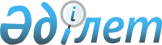 О внесении изменений и дополнения в решение маслихата Есильского района Северо-Казахстанской области от 25 декабря 2019 года № 45/263 "Об утверждении бюджета Есильского района Северо-Казахстанской области на 2020-2022 годы"Решение маслихата Есильского района Северо-Казахстанской области от 15 декабря 2020 года № 57/379. Зарегистрировано Департаментом юстиции Северо-Казахстанской области 20 декабря 2020 года № 6816
      В соответствии со статьей 106, 109 Бюджетного кодекса Республики Казахстан от 4 декабря 2008 года, подпунктом 1) пункта 1 статьи 6 Закона Республики Казахстан от 23 января 2001 года "О местном государственном управлении и самоуправлении в Республике Казахстан", маслихат Есильского района Северо-Казахстанской области РЕШИЛ:
      1. Внести в решение маслихата Есильского района Северо-Казахстанской области "Об утверждении бюджета Есильского района Северо-Казахстанской области на 2020-2022 годы" от 25 декабря 2019 года № 45/263 (опубликовано 10 января 2020 года в Эталонном контрольном банке нормативных правовых актов Республики Казахстан в электронном виде, зарегистрировано в Реестре государственной регистрации нормативных правовых актов под № 5777) следующие изменения и дополнение:
      пункт 1 изложить в новой редакции:
      "1. Утвердить бюджет Есильского района Северо-Казахстанской области на 2020-2022 годы, согласно приложениям 1, 2, 3 соответственно, в том числе на 2020 год в следующих объемах:
      1) доходы 6 606 079,7 тысяч тенге: налоговые поступления 468 010,9 тысяч тенге; неналоговые поступления 11 392,9 тысяч тенге; поступления от продажи основного капитала 23 533 тысяч тенге; поступления трансфертов 6 103 142,9 тысяч тенге;
      2) затраты 6 674 474,8 тысяч тенге;
      3) чистое бюджетное кредитование 301 269,7 тысяч тенге: бюджетные кредиты 334 315,8 тысяч тенге; погашение бюджетных кредитов 33 046,1 тысяч тенге;
      4) сальдо по операциям с финансовыми активами 0 тысяч тенге: приобретение финансовых активов 0 тысяч тенге; поступления от продажи финансовых активов государства 0 тысяч тенге;
      5) дефицит (профицит) бюджета - 369 664,8 тысяч тенге;
      6) финансирование дефицита (использование профицита) бюджета 369 664,8 тысяч тенге: поступление займов 334 315,8 тысяч тенге; погашение займов 33 046,1 тысяч тенге; используемые остатки бюджетных средств 68 395,1 тысяч тенге.";
      пункт 10 изложить в новой редакции:
      "10. Предусмотреть в бюджете района на 2020 год расходы на обслуживание долга местных исполнительных органов и иных платежей по займам из областного бюджета в сумме 61,8 тысяч тенге.";
      пункт 12 дополнить подпунктом 34) следующего содержания:
      "34) на оснащение избирательных участков района средствами индивидуальной защиты для соблюдения санитарно - эпидемиологических норм.";
      пункт 20 изложить в новой редакции:
      "20. Утвердить резерв местного исполнительного органа Есильского района на 2020 год в сумме 29612 тыс. тенге.";
      приложения 1 к указанному решению изложить в новой редакции согласно приложению к настоящему решению.
      2. Настоящее решение вводится в действие с 1 января 2020 года. Бюджет Есильского района Северо-Казахстанской области на 2020 год
					© 2012. РГП на ПХВ «Институт законодательства и правовой информации Республики Казахстан» Министерства юстиции Республики Казахстан
				
      Председатель сессии маслихата
Есильского района
Северо-Казахстанской области

К. Абулгазин

      Секретарь маслихата
Есильского района
Северо-Казахстанской области

А. Бектасова
Приложение к решениюмаслихата Есильского районаСеверо-Казахстанской областиот 15 декабря 2020 года№ 57/379Приложение 1 к решению маслихатаЕсильского района Северо-Казахстанской областиот 25 декабря 2019 года№ 45/263
Категория
класс
подкласс
Наименование
Сумма (тысяч тенге) 2020 год
1) Доходы
6 606 079,7
1
Налоговые поступления
468 010,9
03
Социальный налог
310 138,9
1
Социальный налог
310 138,9
04
Налоги на собственность
48 252
1
Налоги на имущество
47 500
5
Единый земельный налог
752
05
Внутренние налоги на товары, работы и услуги
106 391
2
Акцизы
2 084
3
Поступления за использование природных и других ресурсов
97 438
4
Сборы за ведение предпринимательской и профессиональной деятельности
6 869
08
Обязательные платежи, взимаемые за совершение юридически значимых действий и (или) выдачу документов уполномоченными на то государственными органами или должностными лицами
3 229
1
Государственная пошлина
3 229
2
Неналоговые поступления
11 392,9
01
Доходы от государственной собственности
3 212,9
5
Доходы от аренды имущества, находящегося в коммунальной собственности
2 830
7
Вознаграждения по кредитам, выданным из государственного бюджета
41,9
9
Прочие доходы от государственной собственности
341
02
Поступления от реализации товаров (работ, услуг) государственными учреждениями, финансируемыми из государственного бюджета
78
1
Поступления от реализации товаров (работ, услуг) государственными учреждениями, финансируемыми из государственного бюджета
78
03
Поступление денег от проведения государственных закупок, организуемых государственными учреждениями, финансируемыми из государственного бюджета
269
1
Поступление денег от проведения государственных закупок, организуемых государственными учреждениями, финансируемыми из государственного бюджета
269
04
Штрафы, пени, санкции, взыскания, налагаемые государственными учреждениями, финансируемыми из государственного бюджета, а также содержащимися и финансируемыми из бюджета (сметы расходов) Национального банка Республики Казахстан
1 487
1
Штрафы, пени, санкции, взыскания, налагаемые государственными учреждениями, финансируемыми из государственного бюджета, а также содержащимися и финансируемыми из бюджета (сметы расходов) Национального банка Республики Казахстан
1 487
06
Прочие неналоговые поступления
6 346
1
Прочие неналоговые поступления
6 346
3
Поступления от продажи основного капитала
23 533
01
Продажа государственного имущества, закрепленного за государственными учреждениями
2 153
1
Поступления от продажи имущества, закрепленного за государственными учреждениями, финансируемыми из местного бюджета
2 153
03
Продажа земли и нематериальных активов
21 380
1
Продажа земли
21 380
4
Поступления трансфертов
6 103 142,9
01
Трансферты из нижестоящих органов государственного управления
8
3
Трансферты из бюджетов городов районного значения, сел, поселков, сельских округов
8
02
Трансферты из вышестоящих органов государственного управления
6 103 134,9
2
Трансферты из областного бюджета
6 103 134,9
Функциональная группа
Администратор бюджетных программ
Программа
Наименование
Сумма (тысяч тенге) 2020 год
2) Затраты
6 674 474,8
01
Государственные услуги общего характера
515 990,2
112
Аппарат маслихата района (города областного значения)
21 140
001
Услуги по обеспечению деятельности маслихата района (города областного значения)
21 140
122
Аппарат акима района (города областного значения)
125 554
001
Услуги по обеспечению деятельности акима района (города областного значения)
124 062
107
Проведение мероприятий за счет резерва местного исполнительного органа на неотложные затраты
1492
459
Отдел экономики и финансов района (города областного значения)
62 545
001
Услуги по реализации государственной политики в области формирования и развития экономической политики, государственного планирования, исполнения бюджета и управления коммунальной собственностью района (города областного значения)
37 548
113
Целевые текущие трансферты нижестоящим бюджетам
23 602
003
Проведение оценки имущества в целях налогообложения
938
010
Приватизация, управление коммунальным имуществом, постприватизационная деятельность и регулирование споров, связанных с этим
457
495
Отдел архитектуры, строительства, жилищно-коммунального хозяйства, пассажирского транспорта и автомобильных дорог района (города областного значения)
306 751,2
001
Услуги по реализации государственной политики на местном уровне в области жилищно-коммунального хозяйства, пассажирского транспорта и автомобильных дорог
35 696
113
Целевые текущие трансферты нижестоящим бюджетам
271 055,2
02
Оборона
13 308
122
Аппарат акима района (города областного значения)
13 308
005
Мероприятия в рамках исполнения всеобщей воинской обязанности
8 737
006
Предупреждение и ликвидация чрезвычайных ситуаций масштаба района (города областного значения)
2 029
007
Мероприятия по профилактике и тушению степных пожаров районного (городского) масштаба, а также пожаров в населенных пунктах, в которых не созданы органы государственной противопожарной службы
2 542
03
Общественный порядок, безопасность, правовая, судебная, уголовно-исполнительная деятельность
3 448
495
Отдел архитектуры, строительства, жилищно-коммунального хозяйства, пассажирского транспорта и автомобильных дорог района (города областного значения)
3 448
019
Обеспечение безопасности дорожного движения в населенных пунктах
3 448
04
Образование
3 950 941
464
Отдел образования района (города областного значения)
3 886 394
009
Обеспечение деятельности организаций дошкольного воспитания и обучения
164 345
015
Ежемесячные выплаты денежных средств опекунам (попечителям) на содержание ребенка - сироты (детей-сирот), и ребенка (детей), оставшегося без попечения родителей
7 156
022
Выплата единовременных денежных средств казахстанским гражданам усыновившим (удочерившим) ребенка (детей) - сироту, и ребенка (детей), оставшегося без попечения родителей
210
029
Обследование психического здоровья детей и подростков и оказание психолого-медико-педагогической консультативной помощи населению
19 897
003
Общеобразовательное обучение
3 505 316
006
Дополнительное образование для детей
55 511
001
Услуги по реализации государственной политики на местном уровне в области образования
25 323
067
Капитальные расходы подведомственных государственных учреждений и организаций
55 362
004
Информатизация системы образования в государственных учреждениях образования района (города областного значения)
7 757
005
Приобретение и доставка учебников, учебно-методических комплексов для государственных учреждений образования района (города областного значения)
45 517
465
Отдел физической культуры и спорта района (города областного значения)
64 547
017
Дополнительное образование для детей и юношества по спорту
64 547
06
Социальная помощь и социальное обеспечение
495 807,9
451
Отдел занятости и социальных программ района (города областного значения)
445 285,8
002
Программа занятости
161 885
004
Оказание социальной помощи на приобретение топлива специалистам здравоохранения, образования, социального обеспечения, культуры, спорта и ветеринарии в сельской местности в соответствии с законодательством Республики Казахстан
7 545,1
005
Государственная адресная социальная помощь
83160
007
Социальная помощь отдельным категориям нуждающихся граждан по решениям местных представительных органов
33 445,3
014
Оказание социальной помощи нуждающимся гражданам на дому
97 807
017
Обеспечение нуждающихся инвалидов обязательными гигиеническими средствами и предоставление услуг специалистами жестового языка, индивидуальными помощниками в соответствии с индивидуальной программой реабилитации инвалида
4 810,3
023
Обеспечение деятельности центров занятости населения
43 623
050
Обеспечение прав и улучшение качества жизни инвалидов в Республике Казахстан
13 010,1
464
Отдел образования района (города областного значения)
14 561
008
Социальная поддержка обучающихся и воспитанников организаций образования очной формы обучения в виде льготного проезда на общественном транспорте (кроме такси) по решению местных представительных органов
3 449
030
Содержание ребенка (детей), переданного патронатным воспитателям
9 553
032
Содержание детей школьного возраста из отдаленных пунктов, переданных временной семье
1 559
451
Отдел занятости и социальных программ района (города областного значения)
35 961,1
001
Услуги по реализации государственной политики на местном уровне в области обеспечения занятости и реализации социальных программ для населения
32 892,5
011
Оплата услуг по зачислению, выплате и доставке пособий и других социальных выплат
2 031
010
Материальное обеспечение детей-инвалидов, воспитывающихся и обучающихся на дому
1 037,6
07
Жилищно-коммунальное хозяйство
738 209,4
495
Отдел архитектуры, строительства, жилищно-коммунального хозяйства, пассажирского транспорта и автомобильных дорог района (города областного значения)
738 209,4
025
Освещение улиц в населенных пунктах
4 500
026
Организация эксплуатации тепловых сетей, находящихся в коммунальной собственности районов (городов областного значения)
109 414,6
014
Развитие системы водоснабжения и водоотведения
12 750
007
Проектирование, строительство, реконструкция жилья коммунального жилищного фонда
40 450,7
033
Проектирование, развитие и (или) обустройство инженерно-коммуникационной инфраструктуры
146 461,1
098
Приобретение жилья коммунального жилищного фонда
424 633
08
Культура, спорт, туризм и информационное пространство
205 424
465
Отдел физической культуры и спорта района (города областного значения)
3 277
006
Проведение спортивных соревнований на районном (города областного значения) уровне
40
007
Подготовка и участие членов сборных команд района (города областного значения) по различным видам спорта на областных спортивных соревнованиях
3 237
455
Отдел культуры и развития языков района (города областного значения)
129 416
003
Поддержка культурно-досуговой работы
60 107
006
Функционирование районных (городских) библиотек
68 859
007
Развитие государственного языка и других языков народа Казахстана
450
456
Отдел внутренней политики района (города областного значения)
6 272
002
Услуги по проведению государственной информационной политики
6 272
455
Отдел культуры и развития языков района (города областного значения)
11 840
001
Услуги по реализации государственной политики на местном уровне в области развития языков и культуры
11 840
456
Отдел внутренней политики района (города областного значения)
18 332
001
Услуги по реализации государственной политики на местном уровне в области информации, укрепления государственности и формирования социального оптимизма граждан
13 210
003
Реализация мероприятий в сфере молодежной политики
5 122
465
Отдел физической культуры и спорта района (города областного значения)
36 287
001
Услуги по реализации государственной политики на местном уровне в сфере физической культуры и спорта
8 597
113
Целевые текущие трансферты нижестоящим бюджетам
27 690
10
Сельское, водное, лесное, рыбное хозяйство, особо охраняемые природные территории, охрана окружающей среды и животного мира, земельные отношения
80 020
459
Отдел экономики и финансов района (города областного значения)
19 280
099
Реализация мер по оказанию социальной поддержки специалистов
19 280
474
Отдел сельского хозяйства и ветеринарии района (города областного значения)
45 632
001
Услуги по реализации государственной политики на местном уровне в сфере сельского хозяйства ветеринарии
34 018
013
Проведение противоэпизоотических мероприятий
11 614
463
Отдел земельных отношений района (города областного значения)
15 108
001
Услуги по реализации государственной политики в области регулирования земельных отношений на территории района (города областного значения)
15 108
11
Промышленность, архитектурная, градостроительная и строительная деятельность
1 000
495
Отдел архитектуры, строительства, жилищно-коммунального хозяйства, пассажирского транспорта и автомобильных дорог района (города областного значения)
1 000
005
Разработка схем градостроительного развития территории района и генеральных планов населенных пунктов
1 000
12
Транспорт и коммуникации
118 336,5
495
Отдел архитектуры, строительства, жилищно-коммунального хозяйства, пассажирского транспорта и автомобильных дорог района (города областного значения)
118 336,5
023
Обеспечение функционирования автомобильных дорог
14 950,2
034
Реализация приоритетных проектов транспортной инфраструктуры
101 456,3
045
Капитальный и средний ремонт автомобильных дорог районного значения и улиц населенных пунктов
1 930
13
Прочие
247 539,1
469
Отдел предпринимательства района (города областного значения)
11 891
001
Услуги по реализации государственной политики на местном уровне в области развития предпринимательства
11 891
459
Отдел экономики и финансов района (города областного значения)
29 612
012
Резерв местного исполнительного органа района (города областного значения)
29 612
464
Отдел образования района (города областного значения)
17 661,1
077
Реализация мероприятий по социальной и инженерной инфраструктуре в сельских населенных пунктах в рамках проекта "Ауыл-Ел-бесігі"
17 661,1
495
Отдел архитектуры, строительства, жилищно-коммунального хозяйства, пассажирского транспорта и автомобильных дорог района (города областного значения)
188 375
079
Развитие социальной и инженерной инфраструктуры в сельских населенных пунктах в рамках проекта "Ауыл–Ел бесігі"
188 375
14
 

Обслуживание долга
61,8
459
Отдел экономики и финансов района (города областного значения)
61,8
021
Обслуживание долга местных исполнительных органов по выплате вознаграждений и иных платежей по займам из областного бюджета
61,8
15
Трансферты
304 388,9
459
Отдел экономики и финансов района (города областного значения)
304 388,9
006
Возврат неиспользованных (недоиспользованных) целевых трансфертов
21 099,3
054
Возврат сумм неиспользованных (недоиспользованных) целевых трансфертов, выделенных из республиканского бюджета за счет целевого трансферта из Национального фонда Республики Казахстан
27 049,6
038
Субвенции
256 240
3) Чистое бюджетное кредитование
301 269,7
Бюджетные кредиты
334 315,8
Функциональная группа
Администратор бюджетных программ
Программа
Наименование
Сумма (тысяч тенге) 2020 год
6
Социальная помощь и социальное обеспечение
58 849
495
Отдел архитектуры, строительства, жилищно-коммунального хозяйства, пассажирского транспорта и автомобильных дорог района (города областного значения)
58 849
088
Кредитование бюджетов города районного значения, села, поселка, сельского округа для финансирования мер в рамках Дорожной карты занятости
58 849
7
Жилищно-коммунальное хозяйство
79 863,8
464
Отдел образования района (города областного значения)
47 345
026
Ремонт объектов городов и сельских населенных пунктов в рамках Государственной программы развития продуктивной занятости и массового предпринимательства на 2017-2021 годы "Енбек"
47 345
495
Отдел архитектуры, строительства, жилищно-коммунального хозяйства, пассажирского транспорта и автомобильных дорог района (города областного значения)
32 518,8
033
Проектирование, развитие и (или) обустройство инженерно-коммуникационной инфраструктуры
32 518,8
10
Сельское, водное, лесное, рыбное хозяйство, особо охраняемые природные территории, охрана окружающей среды и животного мира, земельные отношения.
99 603
459
Отдел экономики и финансов района (города областного значения)
99 603
018
Бюджетные кредиты для реализации мер социальной поддержки специалистов
99 603
12
Транспорт и коммуникации
96 000
495
Отдел архитектуры, строительства, жилищно-коммунального хозяйства, пассажирского транспорта и автомобильных дорог района (города областного значения)
96 000
023
Обеспечение функционирования автомобильных дорог
96 000
Погашение бюджетных кредитов
33 046,1
категория
класс 
подкласс
Наименование
Сумма (тысяч тенге) 2020 год
5
Погашение бюджетных кредитов
33 046,1
01
Погашение бюджетных кредитов
33 046,1
1
Погашение бюджетных кредитов, выданных из государственного бюджета
33 046,1
4) Сальдо по операциям с финансовыми активами
0
Приобретение финансовых активов
0
категория
класс 
подкласс
Наименование
Сумма (тысяч тенге) 2020 год
6
Поступления от продажи финансовых активов государства
0
01
Поступления от продажи финансовых активов государства
0
1
Поступления от продажи финансовых активов государства внутри страны
0
5) Дефицит (профицит) бюджета
- 369 664,8
6) Финансирование дефицита (использование профицита бюджета)
369 664,8
7
Поступление займов
334 315,8
01
Внутренние государственные займы
334 315,8
2
Договоры займа
334 315,8
Функциональная группа
Администратор бюджетных программ
Программа
Наименование
Сумма (тысяч тенге) 2020 год
16
Погашение займов
33 046,1
459
Отдел экономики и финансов района (города областного значения)
33 046,1
005
Погашение долга местного исполнительного органа перед вышестоящим бюджетом
33 046,1
категория
класс 
подкласс
Наименование
Сумма (тысяч тенге) 2020 год
8
Используемые остатки бюджетных средств
68 395,1
01
Остатки бюджетных средств
68 395,1
1
Свободные остатки бюджетных средств
68 395,1